ÉCHANGES INDIVIDUELS DE MOYENNE DURÉE (2 ou 3 MOIS)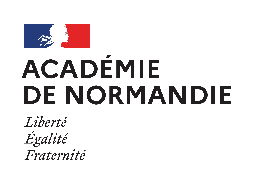 EINZELAUSTAUSCH 2-3 MONATEN        PROGRAMME BRIGITTE SAUZAY (BOEN N°33 de 1989)CANDIDATURE/PARTNERSUCHEÀ COMPLÉTER PAR L’ÉQUIPE PÉDAGOGIQUE / VON DER SCHULE AUSZUFÜLLENCONNAISSANCE DE LA LANGUE ALLEMANDE / DEUTCHKENNTNISSE         1 = peu / gering     6 = très bon / sehr gutAVIS CIRCONSTANCIÉ DE L’ÉQUIPE PÉDAGOGIQUE / SCHULICHES GUTACHTEN……………………………………………………………………………………………………………	…………………………………………………………………………………………………………………………………………………………………………………………………………………………AVIS CIRCONSTANCIÉ DU CHEF D’ÉTABLISSEMENT / MEINUNG DER SCHULLEITUNG……………………………………………………………………………………………………………	…………………………………………………………………………………………………………………………………………………………………………………………………………………………SIGNATURE DU CHEF D’ÉTABLISSEMENT / UNTERSCHRIFT DER SCHULLEITUNGJe soussigné(e) déclare avoir pris connaissance de la demande.Signé(e) : Nom / Name :	Prénom / Vorname :……………………………………………………………………………………………………………	………………………………………………………………………………………………………………………………………………………………………………………………………………………… 1  1 2  1 3  4   5   6  